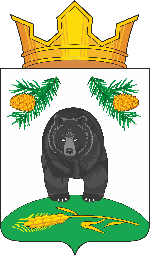 АДМИНИСТРАЦИЯ НОВОКРИВОШЕИНСКОГО СЕЛЬСКОГО ПОСЕЛЕНИЯПОСТАНОВЛЕНИЕ09.01.2023                                                                                                                   № 9О списании основных средств с забаланса АдминистрацииНовокривошеинского сельского поселения             ПОСТАНОВЛЯЮ:1. Бухгалтерии (Дубанос Т.А.) списать с забалансового счета Администрации Новокривошеинского сельского поселения следующее имущество (подотчет управляющего делами Л.А.Глазачевой):           2. Контроль за исполнением данного постановления оставляю за собой.Глава Новокривошеинского сельского поселения                                А.О. Саяпин(Глава Администрации)							Глазачева Любовь Александровна47433№ ппНаименование№ в реестреКол-вошт.Дата выпуска, приобретенияБалансовая стоимость, руб.Остаточная стоимостьПричина списания01040020400000244 S2101040020400000244 S2101040020400000244 S2101040020400000244 S2101040020400000244 S2101040020400000244 S2101040020400000244 S211.Флаг РФ 100Х150120211900,000Не подлежит ремонтуВсего на сумму1900,00